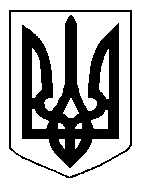 БІЛОЦЕРКІВСЬКА МІСЬКА РАДА	КИЇВСЬКОЇ ОБЛАСТІ	Р І Ш Е Н Н Я
від  29 серпня 2019 року                                                                        № 4141-75-VIIНа підставі рішення виконавчого комітету Білоцерківської міської ради від  10 червня 2019 року № 413 «Про схвалення проекту рішення міської ради «Про   надання  згоди   на   безоплатне  прийняття у комунальну власність територіальної громади міста  Білої  Церкви  творів образотворчого мистецтва»», відповідно до пп. 197.1.16. ст. 197 Податкового кодексу України, п. 2 ст. 60 Закону України «Про місцеве самоврядування в Україні», рішення виконавчого комітету Білоцерківської міської ради від 26 березня 2019 року № 195 «Про деякі питання організації фестивалю «Міжнародний симпозіум скульптури» у місті Біла Церква», Меморандумів про співпрацю від 31 травня 2019 року міська рада вирішила:1. Надати згоду на безоплатне  прийняття у комунальну власність територіальної громади міста Білої Церкви  творів образотворчого мистецтва (далі - Твір), створених скульпторами в рамках фестивалю «Міжнародний симпозіум скульптури» у місті Біла Церква, що встановлені на реконструйованій частині алеї по бульвару Олександрійському, а саме:- вид Твору: скульптура, назва: «Радість», рік створення: 2019 рік, матеріал: сталь, скульптор: Милайло Левченко;- вид Твору: скульптура, назва: «Ліричне послання», рік створення: 2019 рік, матеріал: сталь, скульптор: Ілкер Ярдімчі;- вид Твору: скульптура, назва: «Зброя масового навчання», рік створення: 2019 рік, матеріал: нержавіюча сталь, скульптор: Флоренс Хоффманн;-  вид Твору: скульптура, назва: «Стійкість», рік створення: 2019 рік, матеріал: сталь, скульптор: Пласідо Родрігес Боннін;- вид Твору: скульптура, назва: «Людина, спрямована в майбутнє», рік створення: 2019 рік, матеріал: сталь, скульптор: Сергій Баранник.2. Департаменту житлово-комунального господарства Білоцерківської міської ради прийняти на свій баланс майно, зазначене у пункті 1 даного рішення.3.  Контроль за виконанням рішення покласти на постійну комісію з  питань інвестицій, регуляторної політики, торгівлі, послуг та розвитку підприємництва, власності, комунального майна та приватизації.Міський голова                                       		                              Г. ДикийПро   надання  згоди   на   безоплатне  прийняття у комунальну власність територіальної громади міста  Білої Церкви  творів образотворчого мистецтва 